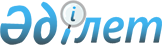 Об утверждении перечня, наименования и индексы автомобильных дорог общего пользования районного значения Кордайского района Жамбылской областиПостановление акимата Кордайского района Жамбылской области от 26 декабря 2018 года № 521. Зарегистрировано Департаментом юстиции Жамбылской области 27 декабря 2018 года № 4070
      Примечание РЦПИ.

      В тексте документа сохранена пунктуация и орфография оригинала.
      В соответсвии с пунктом 7 статьи 3, пунктом 2 статьи 6 Закона Республики Казахстан от 17 июля 2001 года "Об автомобильных дорогах" и статей 31, 37 Закона Республики Казахстан от 23 января 2001 года "О местном государственном управлении и самоуправлении в Республики Казахстан" акимат Кордайского района ПОСТАНОВЛЯЕТ:
      1. Утвердить перечень, наименования и индексы автомобильных дорог общего пользования районного значения Кордайского района Жамбылской области согласно приложению к настоящему постановлению.
      2. Коммунальному государственному учреждению "Отдел жилищно-коммунального хозяйства, пассажирского транспорта и автомобильных дорог акимата Кордайского района Жамбылской области" обеспечить в установленном законодательством порядке:
      1) размещение настоящего постановления на интернет - ресурсе акимата Кордайского района Жамбылской области;
      2) принятие иных мер вытекающих из настоящего постановления.
      3. Признать утратившим силу постановление акимата Кордайского района Жамбылской области от 29 января 2016 года № 47 "Об утверждении перечня, наименования и индексы автомобильных дорог общего пользования районного значения Кордайского района (Зарегистрировано Департаментом юстиции Жамбылской области 10 марта 2016 года № 2971 опубликовано в газете "Қордай Шамшырағы - Кордайский Маяк" от 17 марта 2016 года)
      4. Контроль за исполнением настоящего постановления возложить на заместителя акима района Е. Орумбаева.
      5. Настоящее постановление вступает в силу со дня государственной регистрации в органах юстиции и вводится в действие по истечении десяти календарных дней после дня его первого официального опубликования.
      "СОГЛАСОВАНО"
      Руководитель
Управления пассажирского
транспорта и автомобильных дорог акимата
Жамбылской области
____________________Б. Жанибеков
"____"____________2018 год Перечень, наименования и индексы автомобильных дорог общего пользования районного значения Кордайского района Жамбылской области
					© 2012. РГП на ПХВ «Институт законодательства и правовой информации Республики Казахстан» Министерства юстиции Республики Казахстан
				
      Аким района 

Б. Байтоле
Приложение к постановлению
акимата Кордайского района
№___от " " ___ 2018 года
№
Автомобильные дороги
Автомобильные дороги
Автомобильные дороги
Индекс
Наименование
Протяженность (километр)
1
2
3
4
1
КН-КR-1
"Каракемер-Керу" (0-18,1)
18,1
2
КН-КR-2
"Каракемер-Карасай батыр-Енбекши" (0-33,1)
33,1
3
КН-КR-3
"Сортобе-Аухатты-Кызылсай" (0-15,3)
15,3
4
КН-КR-4
"Отеген-Байтерек" (0-8,55)
8,55
5
КН-КR-5
"Отар-Гвардейск" (0-2)
2
6
КН-КR-6
"Отар-Анырахай-Бел" (0-48,1)
48,1
7
КН-КR-7
"Алга-Когадыр" (0-9)
9
8
КН-КR-8
"Ногайбай-Сарыбастау" (0-2,8)
2,8
9
КН-КR-9
"Беткайнар-Соганды" (0-26,7)
26,7
10
КН-КR-10
"Какпатас-Бериктас" (0-6)
6
11
КН-КR-11
"Кордай-Шомиш" (0-4,2)
4,2
12
КН-КR-12
"подъезд к селу Кордай" (0-2,1)
2,1
13
КН-КR-13
"подъезд к селу Кенен" (0-2,37)
2,37
14
КН-КR-14
"подъезд к селу Ногайбай" (0-11)
11
15
КН-КR-15
"Ногайбай-Шарбакты" (0-14,2)
14,2
16
КН-КR-16
"подъезд к селу Музбел" (0-2,3)
2,3
17
КН-КR-17
"подъезд к селу Жанатурмыс (0-2,1)
2,1
18
КН-КR-18
"подъезд к селу Арал" (0-2,8)
2,8
19
КН-КR-19
"подъезд к селу Калгуты" (0-1,3)
1,3
20
КН-КR-20
"подъезд к селу Кунбатыс 1" (0-1,9)
1,9
21
КН-КR-21
"подъезд к селу Кунбатыс 2" (0-1,9)
1,9
Всего:
215,82